.32 Count Intro (Just After The Vocals “This One’s For You Girl”)[1-8] : Step, Forward Rock, Side Rock, Back Sweep, Weave, Sway, Together**Restart Here Wall 8**[9-16] : Nightclub Basic Right, Left, Pivot ½ Turn, Sweep ½ Turn, Cross Rock** Restart Here Walls 2 & 5**[17-24] : Side, Weave ¼ Turn, Walk Left, Right, Rocking Chair, Full Spiral[25-32] : Step, Pivot ¼ Turn, Syncopated Weave, Cross Rock Side, Back Rock, Lock Step(Last count of lock step is first count of dance, step forward on right)Start Again** Walls 2 & 5: Restart/Tag **Restart happens after 16 counts of the dance, however, to make it fit we change the last count to a touch (8) instead of the cross rock (8&). Counts 12-16 will look as follows:Start again stepping forward on right** Wall 8: Restart **On wall 8 dance the first 8& counts (up to the sway and step together) then instead of stepping to the right side, start again stepping the right forward.Chills Me To The Bone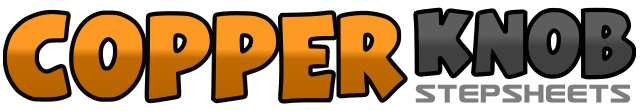 .......Count:32Wall:2Level:Intermediate.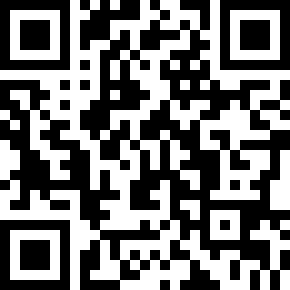 Choreographer:Dom Yates (UK) - February 2012Dom Yates (UK) - February 2012Dom Yates (UK) - February 2012Dom Yates (UK) - February 2012Dom Yates (UK) - February 2012.Music:Alone Again (feat. Jump Smokers) (UK Radio Edit) - Alyssa Reid : (CD: Alone Again)Alone Again (feat. Jump Smokers) (UK Radio Edit) - Alyssa Reid : (CD: Alone Again)Alone Again (feat. Jump Smokers) (UK Radio Edit) - Alyssa Reid : (CD: Alone Again)Alone Again (feat. Jump Smokers) (UK Radio Edit) - Alyssa Reid : (CD: Alone Again)Alone Again (feat. Jump Smokers) (UK Radio Edit) - Alyssa Reid : (CD: Alone Again)........1,2&Step forward on right, rock forward on left, recover on to right3&4Rock left to side, recover on to right, cross left behind right, sweeping right foot around from front to back5&6Cross right behind left, step left to side, cross right over left7-8&Step left to side swaying to left, sway right, step left next to right1,2&Step right to side, rock back on left, recover on to right3,4&Step left to side, rock back on right, recover on to left5,6,7Step forward on right, pivot ½ turn left, make ½ turn left sweeping right foot around8&Rock right across left, recover on to left1,2&Step right to side, cross left behind right, make ¼ turn right stepping forward on right3,4Walk forward on left, walk forward on right5&6&Rock forward on left, recover on to right, rock back on left, recover on to right7,8Step forward on left, full spiral turn to right (weight on left)1,2&Step forward on right, step forward on left, pivot ¼ turn to right3&4&Cross left over right, step right to side, cross left behind right, step right to side5&6Rock left across right, recover on to right, step left to side7&8&Rock back on right, recover on to left, step forward on right, lock left behind right5,6,7Step forward on right, pivot ½ turn left, make ½ turn left sweeping right foot around8Touch right next to left